ООО «Туристическое агентство «АРГО»Реестровый номер в Едином федеральном реестре Туроператоров ВНТ 013927354000 Краснодарский край, г. Сочи, ул. Горького, 89тел: +7 (988) 401-94-81 факс: 8 (862) 261-65-75e-mail: info@argo23.ru, argo23sochi@gmail.comwww.argo23.ru«БАРХАТНЫЙ ШАНСОН 2016» в СОЧИ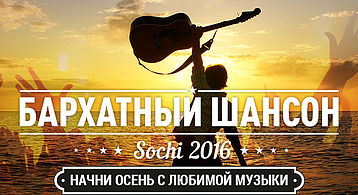 В начале осени этого года в городе Сочи впервые пройдет международный фестиваль "Бархатный Шансон". Приглашаем всех поклонников шансона отправиться в тур на черноморский курорт и совместить это знаковое событие в мире музыки с пляжным отдыхом в последние теплые дни 2016 г.Стоимость пакетного размещения в ГО "ЖЕМЧУЖИНА" с 19.09 по 25.09.2016 г., за номер в руб.Расчетный час заезд в 15:00, выезд в 12:00​В стоимость входит:проживание;3-разовое питание "шведский стол";посещение всех концертов  "Летнем театре" парка имени Фрунзе, включая "Открыиме" и "Закрытие" Фестиваля "Бархатный Шансон 2016";посещение AFTERPARTY на бассейне Гранд Отеля "Жемчужина";пользование бассейном с морской водой;детская комната;парковка.__________________________________________________________________________________________354000 Краснодарский край, г. Сочи, ул. Горького, 89тел: +7 (988) 401-94-81, факс: 8(862) 261-65-75e-mail: info@argo23.ru,  www.argo23.ruICQ 311-794-360Категория номера1-местное размещение2-местное размещениеот 0 до 2,99 лет. без доп. места в номере (люлька по запросу)доп. место от 3 до 9,99 летдоп. место от 10 лет.Стандарт106000176000бесплатно6040064000Стандарт Бизнес112600188000бесплатно6040064000Стандарт Премиум118600194000бесплатно6040064000Люкс Студия172000236000бесплатно7540079000Люкс Премиум178000245000бесплатно7540079000Люкс Романтик181000248000бесплатно7540079000Бизнес Люкс193000260000бесплатно7540079000Агентское вознаграждение10%10%10%10%10%